«Развитие сенсорных способностей детей младшего дошкольного возраста средствами дидактического материала"Цель: Повышение качества развития сенсорных способностей детей младшего дошкольного возраста  средствами  дидактического материала.Задачи :-проанализировать психолого-педагогическую, методическую литературу по сенсорному развитию и воспитанию;      раскрыть значение дидактических игр и упражнений в развитии  психических процессов детей;         формировать у детей умения ориентироваться в различных свойствах предметов (цвете, величине, форме );                                                                                                     создать условия для обогащения и накопления сенсорного опыта детей в ходе предметно - игровой деятельности через игры  дидактическим материалом;                                                                                                                                                          оценить эффективность использования дидактических игр и упражнений в развитии сенсорных способностей детей;                                                                        провести диагностику развития сенсорных способностей детей младшего дошкольного возраста  средствами  дидактического материала.Актуальность: Актуальность данной темы обусловлена тем, что личностные качества ребёнка формируются в активной деятельности, и прежде всего в той, которая на каждом возрастном этапе является ведущей, определяет его интересы, отношение к действительности, особенности взаимоотношений с окружающими  людьми. В раннем возрасте такой ведущей деятельностью является игра. Дидактические игры имеют особое значение для психического развития ребёнка раннего возраста, т.к. деятельный подход в этот возрастной период - наиболее доступная форма приобретения знаний об окружающем мире.                                                                                                                          Поэтому для меня большое значение имеет обучение детей, начиная с раннего возраста, способам исследования  окружающего мира: наложению, прикладыванию , ощупыванию , группировке по цвету и форме при помощи образцов, а также последовательному осмотру и описанию формы предметов и объектов, выполнению планомерных действий в различных видах активности с применением дидактических игр   и упражнений,  в том числе в процессе музыкального,  изобразительного  творчества.Направления моей работы :формирование представлений о сенсорных эталонах  (свойствах предметов)                                                                                                                                                            обучение способам обследования предметов;                                                                 развитие аналитического восприятия (выделение элементов: цвет,  форма, величина );          Педагогическая целесообразность моей работы заключается в изучении содержания различных дидактических игр и упражнений, в которых  вариативность и многофункциональность, а также применение их на практике с детьми раннего возраста. Формы работы с детьми по сенсорному воспитанию в процессе дидактических игр и занятий.                                                                                                                         Индивидуальная работа:                                                                                                Виды деятельности: беседы, игра, рассматривание, о бучение навыкам.                                                                                                                            Цели деятельности: дать детям знания и умения, расширить представления, подготовить к занятию.Подгрупповая работа                                                                                                  Виды деятельности: беседы, игры, применение художественной литературы, труд.                                                                                                    Цели деятельности: закрепление ранее полученных знаний, совершенствование умений и навыков.                                                                                             Фронтальная работа                                                                                                      Виды деятельности: беседы, игры, занятия, труд.                                                       Цели деятельности: дать детям возможность проявить свою индивидуальность, фантазию, творчество.Значение дидактической игры.                                                                   Дидактическая игра - игра на расширение ,углубление , систематизацию   представлений детей об окружающем ,воспитание познавательных интересов , развитие познавательных способностей . Она представляет собой многоплановое, сложное педагогическое явление. Она является и игровым методом обучения детей дошкольного возраста, и формой обучения. и самостоятельной игровой деятельностью, и средством всестороннего воспитания личности ребёнка.   Основу дидактической игры составляет органическая взаимосвязь деятельности и интересного усвоения знаний.                                                                                                                   Дидактическая задача. Один из основных элементов игры - дидактическая задача, которая определяется целью обучающего и воспитательного воздействия. Наличие дидактической задачи подчёркивает обучающий характер игры, направленность обучающего содержания на процессы познавательной деятельности детей. Определяя дидактическую задачу, я ,прежде всего, имею ввиду, какие знания,  представления детей о природе ,об окружающих предметах, о социальных явлениях должны усваиваться, закрепляться детьми, какие умственные операции в связи с этим должны развиваться, какие качества личности детей можно формировать средствами данной игры(честность, скромность, наблюдательность, активность, самостоятельность.)                                                                                                                                                                                                                                          В каждой дидактической игре своя обучающая задача, что отличает одну игру от другой. При определении дидактической задачи следует избегать повторений в её содержании. Как правило, эти задачи решаются в каждой игре ,но в одних играх надо больше внимания уделять, например, развитию памяти, в других - внимания, в третьих - мышления.В дидактической игре содержатся все структурные  элементы (части), характерные для игровой деятельности детей: замысел (задача), содержание, игровые действия, правила, результат. Но проявляются они в несколько иной форме  и обусловлены особой ролью дидактической игры в воспитании и развитии детей раннего возраста. Наличие дидактической задачи подчёркивает обучающий характер игры, направленность её содержания на развитие познавательной деятельности детей. Важное значение дидактической игры состоит в  том, что она развивает самостоятельность и активность мышления и речи детей.                                                                                                                                              Вывод: любая игра становится дидактической, если выполняются её основные компоненты: дидактическая задача, правила, игровые действия.                                                                                                                                                                    Результат дидактической игры - показатель уровня достижения детей в усвоении знаний, в развитии умственной деятельности, взаимоотношений, а не просто выигрыш , полученный любым путём.На протяжении всего дошкольного возраста происходит знакомство детей через дидактические игры и упражнения со всё более тонкими разновидностями эталонных свойств. Так, наблюдается переход от ознакомления с соотношениями предметов по общей величине к ознакомлению с соотношениями по отдельным протяженностям; от ознакомления с цветами спектра к ознакомлению с их оттенками. Постепенно дети усваивают связи и отношения между эталонами - порядок расположения цветов в спектре ,группировка цветов тонов на тёплые и холодные; объединение объектов по отдельным признакам. Одновременно с формированием эталонов происходит совершенствование действий восприятия. Обучение детей способам обследования предметов в дидактической игре проходит несколько стадий : от внешних ориентировочных действий(обхватывание, ощупывание,  наложение, обведение контура и др.) к действиям собственно восприятия : сопоставлению , сравнению свойств разнообразных предметов с сенсорными эталонами , группировке по выделенному признаку вокруг образцов - эталонов, а далее  - к выполнению всё более сложных глазомерных и глазодвигательных действий , последовательному рассмотрению(т.е. зрительному обследованию) и подробному словесному описанию свойств  предмета.  На начальном этапе очень важно объяснять способы детям как надо рассматривать , вслушиваться , сравнивать , припоминать и направлять деятельность детей на самостоятельное использование этих способов применительно к разному содержанию.                                                                                                                 Итак, в каждом возрастном периоде стоят свои задачи сенсорного развития, и решать их следует путём разработки и использования наиболее эффективных средств и методов сенсорного воспитания с учётом последовательности формирования функции восприятия.                                                                 Ведущим видом деятельности  и основой становления ребёнка до 3 лет является предметная игра. С детьми данного возраста проводятся игры - занятия ,в которых усвоение какого-либо материала протекает в практической деятельности. Следовательно , главное в этом возрасте - обогащение чувственного опыта, необходимого для полноценного  восприятия окружающего мира , и в первую очередь - пополнение  представлений о свойствах предметов : их цвете , форме , величине окружающих предметов, положении в пространстве и т.п.                                                               Наблюдая за развитием детей я постоянно встречаюсь с фактами, когда одни умения формируясь стимулируют появление других, готовят для них основу. Так возможность ползать, ходить и даже устойчиво сидеть расширяет зону восприятия и совершенствует его, поскольку ребёнок может приблизиться к заинтересовавшему его объекту и рассмотреть его с разных сторон, а так же облегчает установление контакта со взрослыми и детьми. Если ребёнок на третьем году освоил самообслуживание, легче организовать взаимопомощь детей и другие формы их доброжелательных  взаимоотношений. Я не только правильно организую процесс воспитания ,осуществляю его комплексно, но и контролирую насколько гармонично и в необходимом темпе развивается ребёнок. Трудности в том, что некоторые дети не разговаривают. Приходиться заниматься с детьми индивидуально, а также просить родителей позаниматься с ними дома.                                                                                                                        Дидактическая игра как игровая форма обучения - явление очень сложное .В дидактической игре действует два начала - учебно-познавательное и игровое-занимательное. Учебно-познавательное начало в каждой игре выражается в определённых дидактических задачах , преследующих цели сенсорного и умственного воспитания детей. В играх с дидактической задачей - я развиваю восприятие формы предметов, я не говорю об этом прямо, а предлагаю рассмотреть картинки и подобрать похожие. Через дидактическую игрушку у меня проходят все занятия и индивидуальная работа с детьми.При разработке содержания  педагогической работы я учитываю следующие принципы обучения и воспитания :- личностно-ориентированный подход к каждому ребёнку- учёт индивидуальных  особенностей каждого ребёнка - доступность материала ,  его научность,  систематичность и последовательность - использование наглядности - связь с чувственно-практическим опытом ребёнка  - игровой характер обучения - повторяемость программного содержания В процессе развития сенсорных способностей посредством дидактической игры я использую различные методы:- наглядные (показ - подражание - совместные действия ;образец ; наблюдение ; зрительное обследование предметов )- практические (предметные действия, пробы, наложение , прикладывание и т.п. )- словесные ( потешки, песенки . считалки , стихи, сказки, объяснения и др.)                                                                                                                                             Их выбор  и сочетания зависят от индивидуальных особенностей и возможностей детей , а также от педагогических задач.              Дидактические занятия должны иметь связь с самостоятельной игрой ,во время которой дети закрепляют умения, навыки , полученные на занятиях. При проведении занятий важно давать детям чёткую речевую инструкцию и сочетать её с показом игрушек и пособий. Важным принципом в проведении занятий с применением дидактической  игры является усложнение  . В     своей работе я довольно успешно практикую принцип "трёхступенчатого урока", выработанного Марией Монтессори. Допустим ,я хочу познакомить ребёнка с цветом. Сначала происходит презентация нового свойства - малышу демонстрируется табличка красного цвета, я называю цвет. Затем предлагаю ребёнку различные задания на закрепление осваиваемого понятия; "Найди предметы красного цвета", "Положи красный кубик в миску", "Постучи красным молоточком по столу". Наконец, третья ступень предполагает самостоятельное называние освоенного понятия : "Как называется этот цвет/форма?". Я считаю, сенсорному развитию необходимо уделять внимание на протяжении всего дошкольного детства.                                             Мария Монтессори  считала, ч то сенсорное развитие тесно связано с эстетическим. Чем человек более способен ощущать тонкие различия цветовых оттенков и музыкальных тонов, изысканных ароматов и вкусов, тем более он склонен воспринимать и наслаждаться красотой окружающего мира и тем более развито его эстетическое чувство. Наоборот, если сенсорный опыт невелик, ощущения не утончены ,необходимы грубые и сильные раздражители, которые позволят получать удовлетворение от восприятия. "Воображение не может иметь иной базы, кроме сенсорной".                        Работа с родителями                                                         Цель: ознакомить родителей со значением дидактических игр и занятий в сенсорном  воспитании детей дошкольного возраста;                                                                            совершенствовать работу с родителями по оказанию им помощи в плане обучения детей различным приёмам в дидактической игре, добиваться согласованности воспитательных усилий детского сада и семьи.                                                                                                       Технология:                                                                                                                   1.Изучение уровня информированности родителей о особенностях сенсорного развития в дидактических играх детей дошкольного возраста.                                                                                          2.Осуществление психолого-педагогического просвещения родителей в плане формирования у ребёнка сенсорных способностей:                                                                                                    -семинары;                                                                                                                                                    -консультации;                                                                                                                                       -встречи за круглым столом;                                                                                         -создание информационного стенда;                                                                          -создание картотеки дидактических игр;                                                                   3.Привлечение родителей к участию в педагогических мероприятиях группы:                                                                                                                           открытые занятия;                                                                                                        участие в изготовлении  дидактических пособий своими руками;                                                                                                                           -вечера развлечений.       Дидактические игры на  сенсорное развитие детей младшего дошкольного возрастаИгры на развитие тактильных ощущений    « Чудесный мешочек»В непрозрачный мешочек кладут предметы разной формы, величины, фактуры (игрушки, геометрические фигуры и тела, пластмассовые буквы и цифры и др.). Ребенку предлагают на ощупь, не заглядывая в мешочек, найти нужный предмет.      «Узнай фигуру»      На столе раскладывают геометрические фигуры, одинаковые с теми, которые лежат в мешочке. Педагог показывает любую фигуру и просит ребенка достать из мешочка такую же.      «Найди пару»      Материал: пластинки, оклеенные бархатом, наждачной бумагой, фольгой, вельветом, фланелью. Ребенку предлагают с завязанными глазами на ощупь найти пары одинаковых пластинок.      «Что в мешочке»      Ребенку предлагают небольшие мешочки, наполненные горохом, фасолью, бобами или крупами: манкой, рисом, гречкой и др. Перебирая мешочки, он определяет наполнитель и раскладывает в ряд эти мешочки по мере увеличения размера наполнителя (например, манка, рис, гречка, горох, фасоль, бобы).                   Игры  на закрепление понятия формы «Найти предмет указанной формы»      Ребенку предлагают назвать модели геометрических фигур, а затем найти картинки с изображением предметов, по форме похожие на круг (квадрат, овал, треугольник, прямоугольник, ромб). «Из каких фигур состоит машина?»      Дети должны определить по рисунку, какие геометрические фигуры включены в конструкцию машины, сколько в ней квадратов, кругов и т. д.  «Найди предмет такой же формы»      Дети выделяют форму в конкретных предметах окружающей обстановки, пользуясь геометрическими образцами. На одном столе геометрические фигуры, на другом — предметы. Например, круг и предметы круглой формы (мяч, тарелка, пуговица и т. д.), овал и предметы овальной формы (яйцо, огурец, желудь и т. д.). «Какая фигура лишняя?»      Ребенку предлагают различные наборы из четырех геометрических фигур. Например: три четырехугольника и один треугольник, три овала и один круг и др. Требуется определить лишнюю фигуру, объяснить принцип исключения и принцип группировки.Игры  на закрепление понятия величины «Сравни предметы по высоте» Назвать предметы, определить их количество, выделить высокий, низкий; сравнить — что выше, что ниже.. «Самая длинная, самая короткая»      Разложить разноцветные ленты разной длины от самой короткой до самой длинной. Назвать ленты по длине: какая самая длинная, какая самая короткая, длиннее, короче, ориентируясь на цвет. «Пирамидки»      Собрать три пирамидки, кольца которых одновременно рассыпаны и перепутаны на столе. «Разложи по размеру»      Ребенок по просьбе педагога раскладывает по размеру натуральные предметы: чашки, ведерки и др.; предметы, вырезанные из картона: грибочки, морковки и др..Игры на закрепление цвета«Какого цвета не стало?»      Детям показывают несколько кружков разного цвета. Дети называют цвета, а потом закрывают глаза. Педагог убирает один из кружков. Определить, какого цвета не стало. «Какого цвета предмет?»      Для игры необходимо иметь карточки с изображениями контуров предметов и цветные карточки. Ребенку предлагают под карточку с изображением контура предмета подложить карточку необходимого цвета. Например, под карточку с изображением помидора — красную карточку, огурца — зеленую, сливы — синюю, лимона — желтую и т. д. «Неразлучные цвета»      Педагог называет предмет, в котором представлены разные цвета в постоянном сочетании, дети их называют. Например, педагог говорит: «Рябина», дети отвечают: «Листья зеленые, ягоды красные». (Ромашка — лепестки белые, середина желтая, береза — ствол белый, листья зеленые и т. д.Игры на развитие мелкой моторики рук  «Здесь горошек, там фасоль». Учить детей выбирать из смеси и рассортировывать в разные баночки горох и фасоль, развивать у детей координацию движений  кистей рук, учить доводить начатое дело до конца. «Волшебные узоры». Показать ребенку способы рисования на манке, развивать мелкую моторику, способствовать реализации творческих проявлений малышей, воспитывать интерес к изобразительному творчеству.Материал: поднос с бортиками, манная крупа.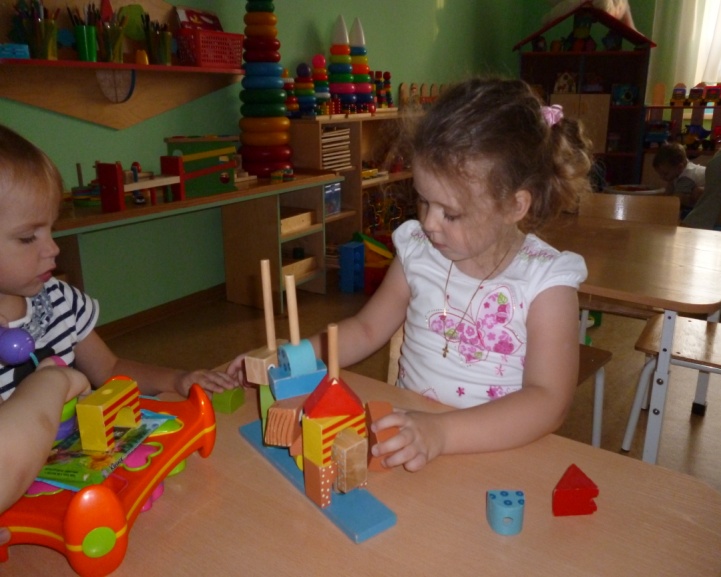 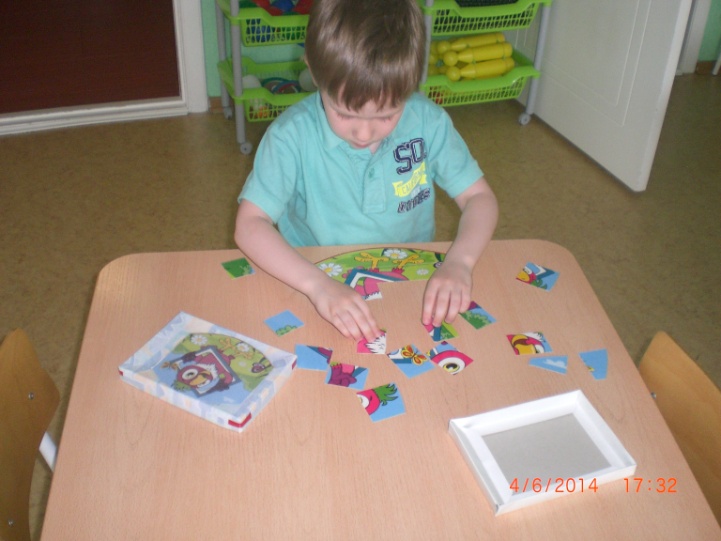 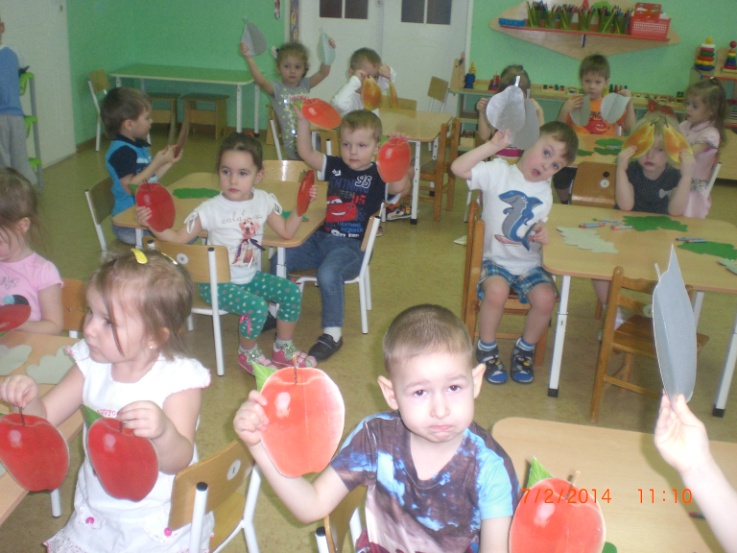 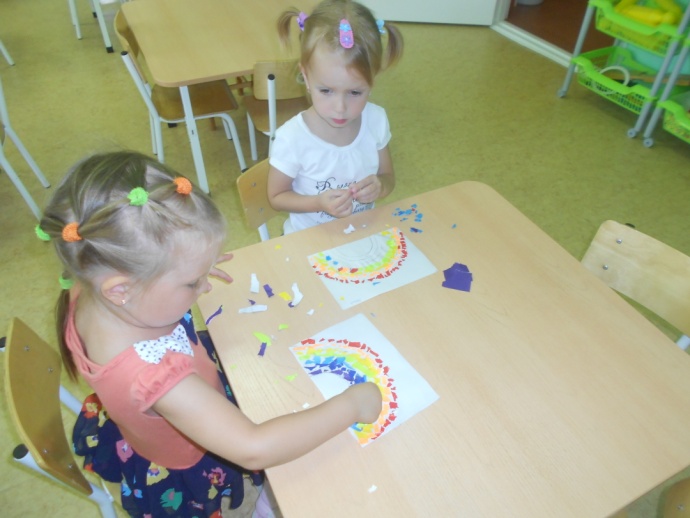 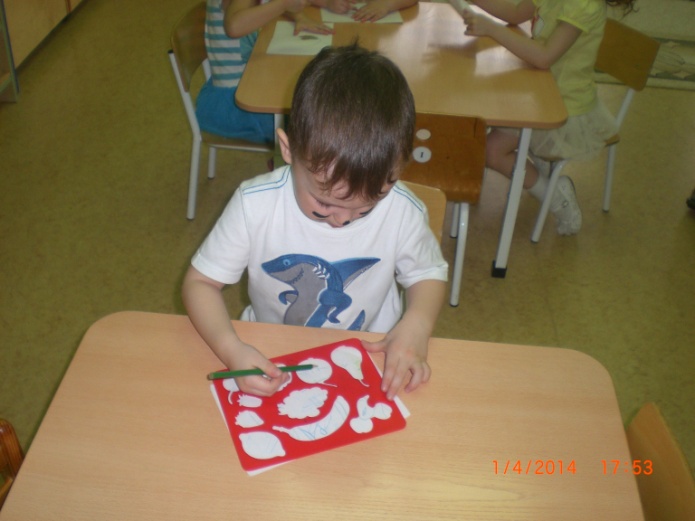 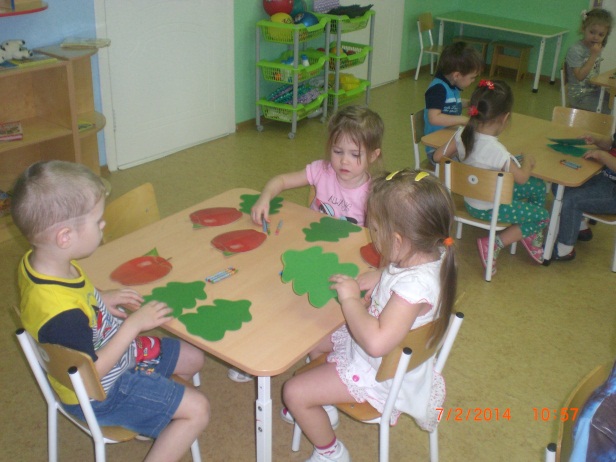 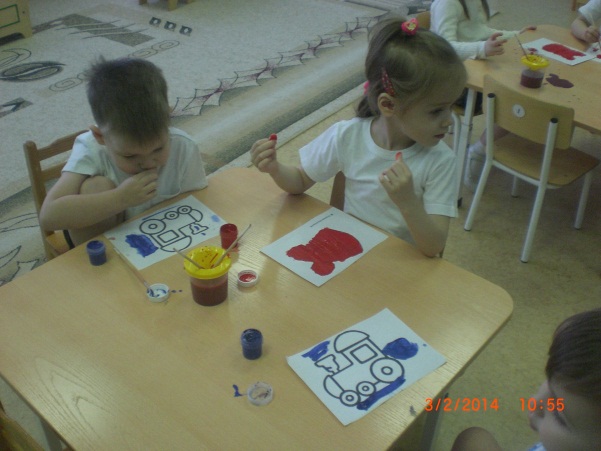 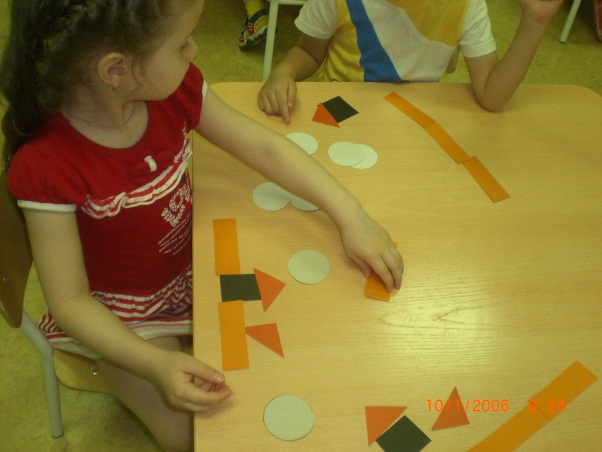 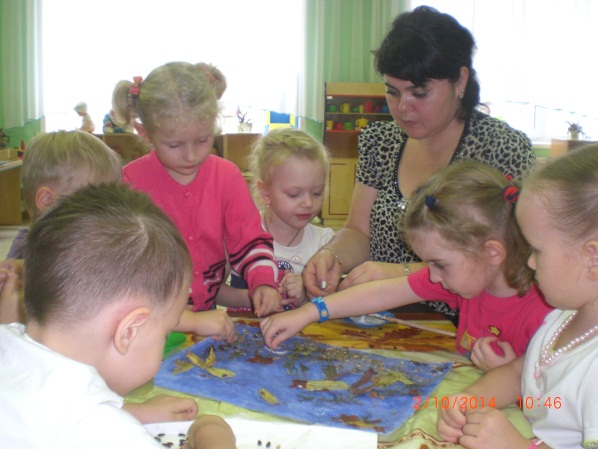 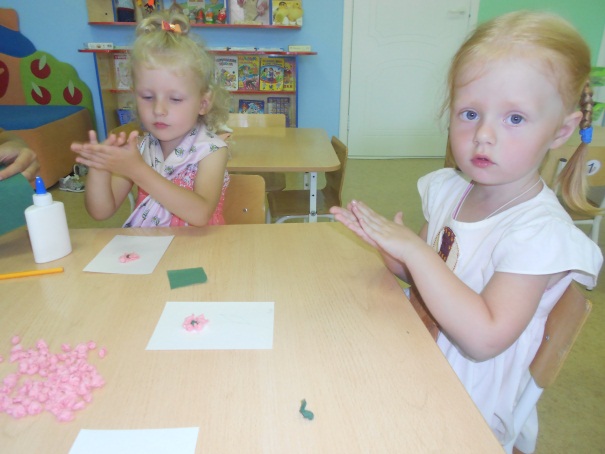 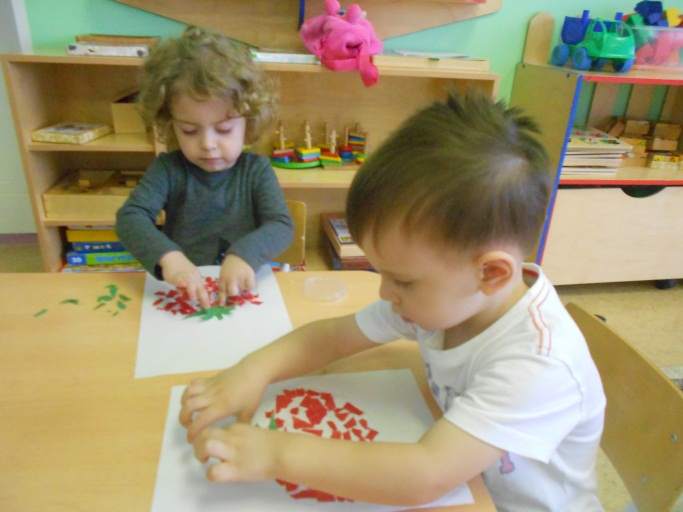 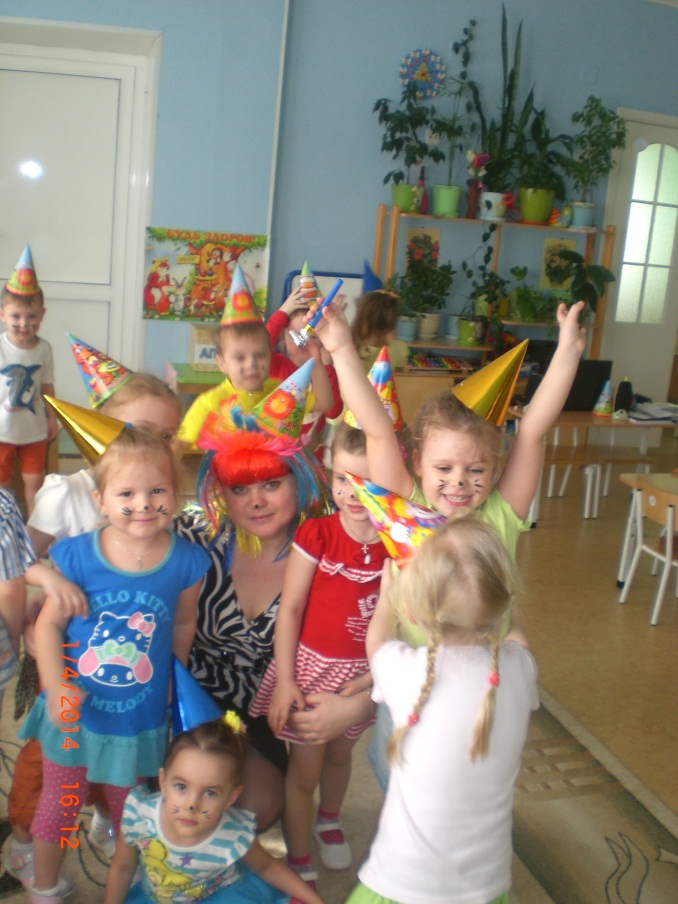  Анализ проведенной работыПроведенная работа по сенсорному воспитанию:Помогла познакомиться детям с основными геометрическими фигурами, запомнить их названия.Научила детей различать цвет.Научила  детей сравнивать предметы по величине.Способствовала развитию у детей тактильного  и зрительного восприятия.Помогла в совершенствовании мелкой моторики рук.      Результативность работыАнализ проведенной мной работы показал, что систематическая  и планомерная работа  по проблеме сенсорного воспитания, а также  использование дидактических игр эффективно помогает развивать познавательную деятельность, развитие речи и сенсорных эталонов. Представленная система работы направлена на сенсомоторное развитие ребенка. На основе использования игр по сенсо-моторике и упражнений на развитие тактильного и зрительного восприятия, у дошкольников развиваются наблюдательность, внимание, память, воображение, расширяется словарный запас, приобретаются навыки игровой, учебной и экспериментально-поисковой деятельности. Сенсорное воспитание является базой для изучения математики и овладения письмом.Список литературы.Амонашвили Ш. А. «Здравствуйте, дети!», М.:«Просвещение», 1983.Вершинина Н.Б. «Комплексная диагностика уровней освоения программы», В.: «Учитель», 2011.Венгер J1. А., Пилюгина Э. Г., Венгер Н. Б. «Воспитание сенсорной
культуры ребёнка», М.: «Просвещение», 1988.Дидактические игры и упражнения по сенсорному воспитанию
дошкольников. Под редакцией JI. А. Венгера. М.: «Просвещение», 1973.Дыбина О. В., Рахманова Н. П., Щетинина В. В. «Неизведанное рядом.
Занимательные опыты и эксперименты для дошкольников», М.:
«Творческий центр. Каралашвили        Е. А., Антоненкова О. В., Малахова Н. Е. «Организация сенсомоторного уголка в группе детского сада»,Справочник старшего воспитателя,№5-2008. Метиева  JI. А., Удалова Э. Я. «Развитие сенсорной сферы  детей», М.»Просвещение»2009 Пилюгина Э. Г. «Занятия по сенсорному воспитанию с детьми    раннего       возраста», М.,1983 Петрова И.В. Сенсорное развитие детей раннего и дошкольного возраста-М.:Творческий центр,2012;    Захарова О.Волшебная сенсорная комната.-Дошкольное воспитание,2010,№12 ;Дидактические материалы Е.И.Тихеевой и Е.Н.Водовозовой в практике ДОУ.Гуськова О.А.-Ж(управление),№ 6,2008 г.     Информация сайта Дошколёнок.ру.      